FICHE DE RECUEIL DE L’INFORMATION PREOCCUPANTE (ELEMENTS D’INQUIETUDES, DE DANGER OU DE RISQUES DE DANGER)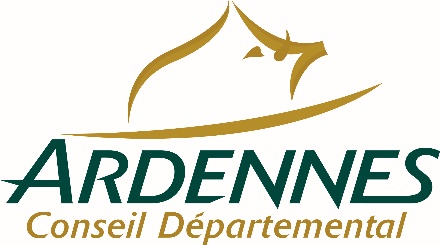 Direction Générale Adjointe Solidarités et RéussiteDirection Enfance – FamilleService de l’Aide Sociale à l’Enfance- CRIP13 place Winston Churchill08000 CHARLEVILLE-MEZIERESTéléphone : 0810 08 9000crip08@cd08.fr Merci de remplir les rubriques en fonction de vos connaissances de la situationUn formulaire doit être complété pour chaque enfant en situation de danger ou risque de danger.SITUATION ENFANT/ADOLESCENTEnfant/adolescent concerné par l’information préoccupante :Nom : Prénoms : Sexe : Âge : Date de naissance : Lieu de naissance :Etablissement scolaire fréquenté :  	Classe : Autre établissement fréquenté :Adresse où vit l’enfant/adolescent :Autres enfants/adolescents vivant au domicile :SITUATION PARENTSIdentités des parents :Exercice de l’autorité parentale :Exercice conjoint par les parents vivant ensemble ou séparémentExclusivement par le PARENT 1Exclusivement par le PARENT 2Autre particulier (autorité parentale transférée à une autre personne):Président du Conseil Départemental :Préfet :Parents séparés :Résidence alternéeRésidence principale au domicile du PARENT 1Résidence principale au domicile du PARENT 2Droits de visites établis (jugement) :OUINON Le parent 1 est-il avisé de la démarche ?OUINONPourquoi ?Le parent 2 est-il avisé de la démarche ?OUINONPourquoi ?Réaction du parent 2 face à la démarche :ELEMENTS JUGES PREOCCUPANTSDescription la plus précise possible :Faits que vous avez observés (dans quel contexte et quand) / Propos que vous avez entendus ou recueillis (les citer entre « guillemets » sans interprétation) / Faits ou propos qui vous ont été rapportés (par qui et quand) :AUTRES ELEMENTS CONCERNANT L’ENVIRONNEMENT DE L’ENFANT/ ADOLESCENTAutres personnes vivant au domicile : Professionnels intervenant auprès de la famille (intervenant au domicile, professionnel libéral, service médico-social…) :INFORMATIONS COMPLEMENTAIRESIdentité de la personne ayant communiqué les éléments l’IP (obligatoire pour les professionnels) :Nom :Fonction :Adresse administrative (professionnel) : Numéro de téléphone : Courriel :Cadre d’intervention auprès de l’enfant/adolescent et de la famille (professionnel) : Education nationaleParquetParticulier Etablissement médico-socialEtablissement hospitalierJuge des enfantsMédecin / professionnel libéralMembre famillePèreMèreTerritoireLieu accueil ASEAssistante maternelleHors O8Souhaitez-vous avoir un accusé réception par la CRIP de votre démarche ?OUINONSouhaitez-vous rester anonyme ?OUINONAvez-vous déjà réalisé une information préoccupante concernant cet enfant ?OUINONSi oui :A quelle date ?Pour quels motifs ?Avez-vous déjà réalisé une information préoccupante pour l’un des enfants de cette famille ?OUINONSi oui :A quelle date ?Pour quels motifs ?Avez-vous informé l’enfant ou l’adolescent de la démarche ?OUINON Pourquoi ?Réaction de l’enfant ou de l’adolescent face à la démarche:Avez-vous échangé avec une autre personne à propos de la situation (exemples : membres de la famille ou de l’entourage, professionnels intervenants auprès de l’enfant et/ou des parents…) ?Fait le						à Encart réservé aux professionnels Date du recueil :Nom du professionnel ayant réceptionné l’IP : Mode de recueil :Encart réservé aux professionnels Date du recueil :Nom du professionnel ayant réceptionné l’IP : Mode de recueil :□ Appel téléphonique à la CRIP □ Visite à la CRIP□ Courrier□ Appel 119□ Appel à la MDS□ Appel à la MDS□ Visite à la MDS□ Courriel CRIP□ Site internet CD 08□ FaxNOMPRENOMSSEXEDATE DE NAISSANCE / AGELIEU DE NAISSANCELIEN AVEC L’ENFANTNOMPRENOMS SEXEDATE DE NAISSANCE / AGEADRESSETELEPHONEPARENT 1PARENT 2NOMPRENOMSSEXEAGEDATE DE NAISSANCELIEN AVEC L’ENFANT/ADOLESCENTNOM/PRENOMSFONCTIONADRESSE ADMINISTRATIVETELEPHONE